Όνομα: _____________________	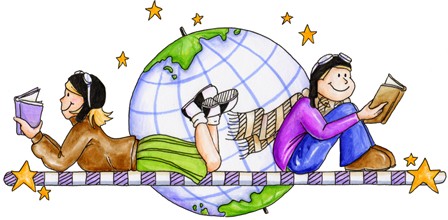 Τάξη: __________Το βιβλίο που διάβασα είχε τίτλο: _______________________________________________________________________Συγγραφέας του ήταν: ___________________________________________________Η μετάφραση έγινε από: ___________________________________________________Η εικονογράφηση έγινε από: ________________________________________________Εκδόθηκε από: ___________________________________________________________Ημερομηνία πρώτης έκδοσης: _______________________________________________Το βιβλίο αυτό μου άρεσε/ δε μου άρεσε γιατί: __________________________________________________________________________________________________________________________________________________________________________________________________________________________________________________________________________________________________________________________________________________________________________________________________________________________________________Τα κύρια πρόσωπα του βιβλίου ήταν: ____________________________________________________________________________________________________________________________________________________________________________________________________________________________________________________________________________________________Αν παίζαμε το βιβλίο θα ‘θελα να ‘μουν ο/η _______________________________ γιατί ____________________________________________________________________________________________________________________________________________________________________________________________________________________________________________________________________________________________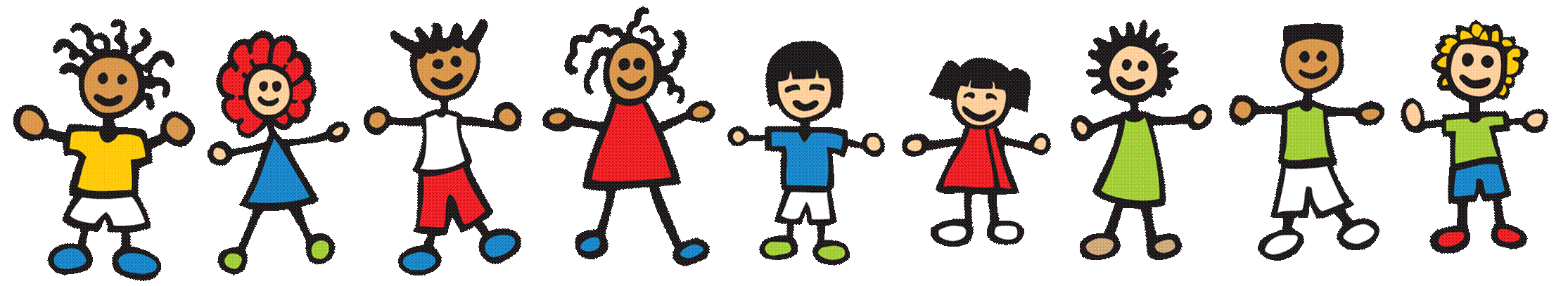 Γράφω: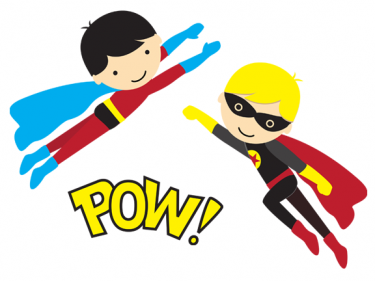 Κάτι που μου έκανε μεγάλη εντύπωση. ____________________________________________________________________________________________________________________________________________________________________________________________________________________________________________________________________________________Μια σκηνή του βιβλίου που μου άρεσε. ____________________________________________________________________________________________________________________________________________________________________________________________________________________________________________________________________________________Μια σκηνή του βιβλίου που μ’ έκανε και γέλασα ή με συγκίνησε: ____________________________________________________________________________________________________________________________________________________________________________________________________________________________________________________________________________________Ζωγραφίζω κάτι απ’ το βιβλίο. 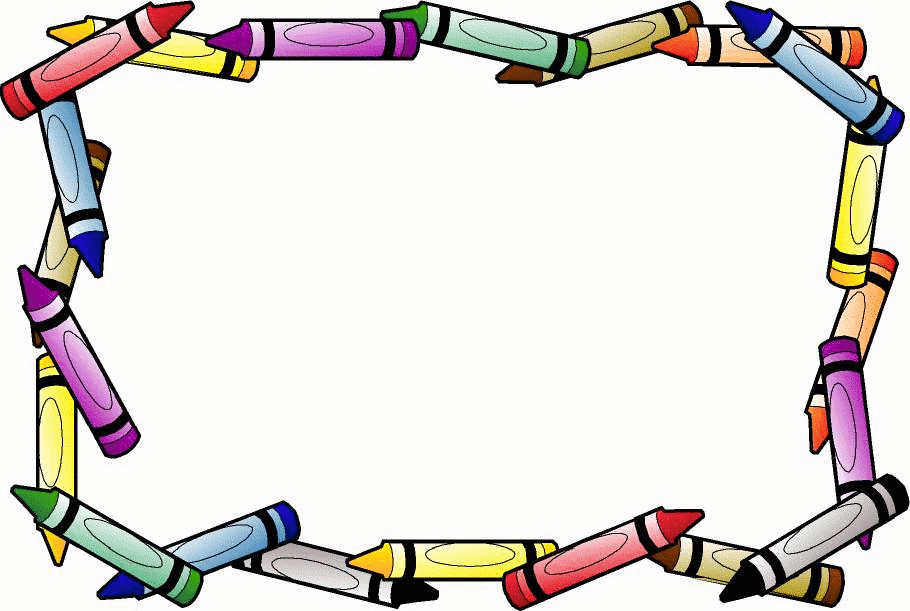 Γράφω με λίγα λόγια την υπόθεση του βιβλίου.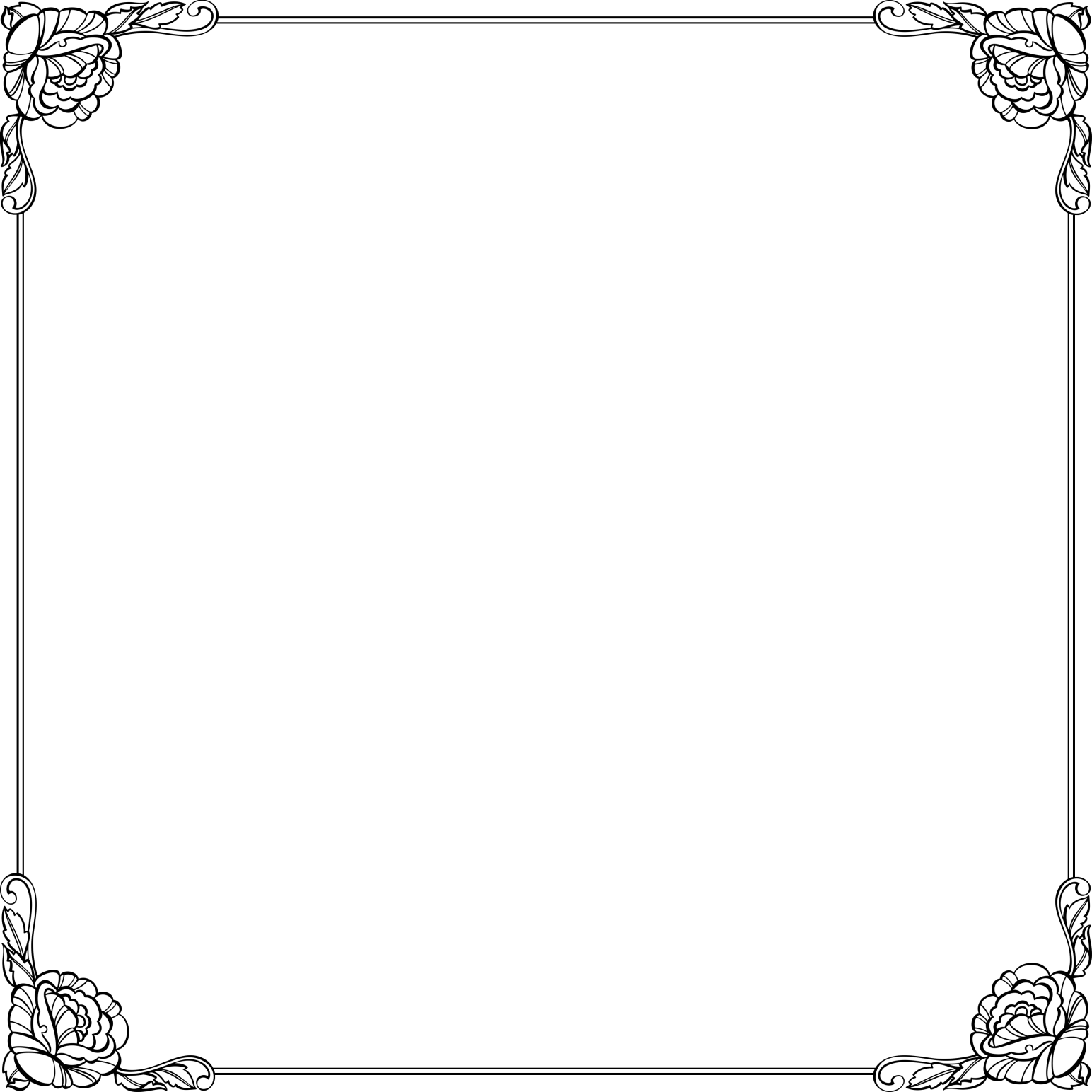 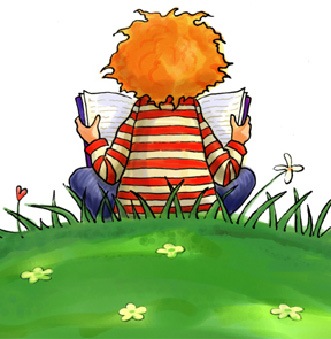 